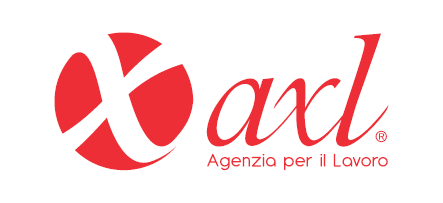 IN PRODUZIONE: ADDETTO/A ALL'ASSEMBLAGGIO E CABLAGGIO per azienda automazioni limitrofi DuevilleOPERAIO/A ADDETTO PRESSOFUSIONE (DUE TURNI) per azienda cliente di Thiene.ESTRUSORISTA (MATERIE PLASTICHE 3 TURNI) per azienda leader nella produzione di materie plastiche.OPERAIO SU PRESSE MECCANICHE, due turni. Zona Thiene. ADDETTO ALLE VENDITE per negozio di elettronica zona Breganze.OPERAIO SETTORE LEGNO L 68/99 per zona ThieneADDETTO/A CONFEZIONAMENTO ALIMENTARE (3 TURNI) per azienda cliente nei limitrofi di ThieneAREA LOGISTICA:  ADDETTO AL MAGAZZINO ABBIGLIAMENTO 	per azienda cliente limitrofi Thiene.AUTISTA PATENTE C per azienda di BreganzeADDETTO/A AL MAGAZZINO per polo logistico zona Marostica.TECNICI SPECIALIZZATI: CABLATORE BORDO MACCHINA per azienda zona ThieneMANUTENTORE ELETTRICO zona Breganze, trasferte quotidiane.MANUTENTRE MECCANICO per azienda di Vicenza.TERMOTECNICO JUNIOR per azienda Alto VicentinoTECNICO SERVICE POST VENDITA per azienda zona Dueville.TEST ENGINEER per azienda multinazionale con sede a Thiene.INGEGNERE CIVILE/GESTIONALE per azienda di Marano Vicentino. MANUTENTORE ELETTRICO per azienda di Altavilla Vicentina.MONTATORI MECCANICI (2 TURNI) per azienda del settore metalmeccanico specializzata nella progettazione e costruzione di macchine automatiche su commessa zona Schio.IN UFFICIOIMPIEGATO AMMINISTRATIVO per azienda di Thiene. Conoscenza gestionale Sap.IMPIEGATO/A UFFICIO BACK OFFICE per azienda di Marano Vicentino.IMPIEGATO/A MAGAZZINIERE per azienda del settore lusso/moda di ThieneIMPIEGATA COMMERCIALE (TEDESCO) per azienda settore abbigliamento AFTER SALES per azienda di Schio.CAPO CONTABILE per azienda di Schio.PROJECT MANAGER per azienda settore elettrico.